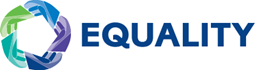 The New Jersey PlanThe New Jersey Plan was one option as to how the United States would be governed. The Plan called for each state to have one vote in Congress instead of the number of votes being based on population. This was to protect the equality of the states regardless of population size.The New Jersey Plan was introduced to the Constitutional Convention by William Paterson, a New Jersey delegate, on June 15, 1787. The Constitutional Convention was convened to amend the Articles of Confederation, but it became apparent that a new government would need to be created. The Articles of Confederation was the first form of government, but was considered ineffective because Americans did not want to have another tyrant like Great Britain. The states wanted the power. One of the major debates that emerged during the Convention is how many votes each state would have in Congress.The New Jersey Plan was meant to be the alternative to the Virginia Plan in regards to how the federal government would be structured. Connecticut, New York, New Jersey, Delaware and a delegate from Maryland (named Luther Martin) created the New Jersey Plan. The New Jersey Plan was meant to protect the interests of the smaller states from being trampled by the larger states. The plan called for one vote per state in Congress rather than having votes based on representation, since that would benefit the larger states. The Virginia Plan called for two houses based on representation and that would have nullified the power of the smaller states.Key Points of the New Jersey PlanOne criticism of the Virginia Plan was that it called for the creation of a new government instead of just amending the Articles of Confederation. The New Jersey Plan would amend some of the ideas of the Articles of Confederation. The New Jersey Plan had 11 resolutions, and some of the key ideas include:Restoring the unicameral structure from the Articles of ConfederationEach state was equal regardless of the size of its populationPower to tax and regulate interstate commerceGave Congress the power to tax